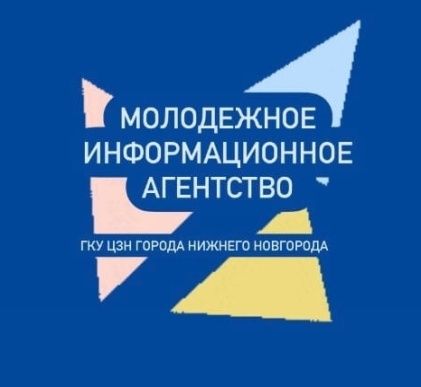 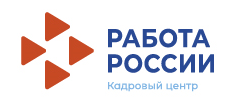 СЛУЖБА ЗАНЯТОСТИ НАСЕЛЕНИЯ – МОЛОДЫМ, ИНТЕРЕСНЫМ, АКТИВНЫМ